بسمه تعالی     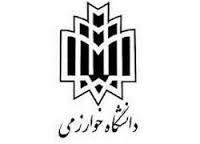 دانشکده تربیت بدنی و علوم ورزشی- گروه فیزیولوژی ورزشبرنامه هفتگی تدریس درس: استعدادیابی در ورزش                         نام استاد آقای: دکتر صادق امانی نیمسال: اول 	سال تحصیلی: 99-1398       امضا استاددکتر صادق امانیمشخصات درس: استعدادیابی در ورزش                         تعداد واحد: 2واحد نظری                        مقطع: دانشجویان کارشناسی                      نوع درس: اهداف کلی  و جزئی درس: آشنایی با نظامهای استعدادیابی و ارائه سیستم استعدادیابی در ایراناهداف جزئی:          آشنایی با مفهوم استعداد ورزشی، مزایا و معایب استعداد یابی و اصول آن                           آشنایی با شاخصهای فیزیولوژیکی، پیکرسنجی و روان شناختی استعداد یابیروش تدریس و نحوه ارزیابی دانشجو:آموزش توسط استاد با اسلاید، شرکت فعال دانشجو در کلاس، ارائه توسط دانشجو18 نمره امتحان نهایی / 2 نمره شرکت فعال دانشجویان در مباحث کلاسی منابع درساستعداد یابی در ورزش، انتشارات سمتموضوعات هر جلسه:ورزش قهرمانی و تعریف مفاهیم استعدادیابی مزایا و معایب و اصول استعدادیابی (2 جلسه)مدل ها و نظام های استعدادیابی (2 جلسه)تدوین برنامه استعدادیابیویژگیهای جسمانی و فیزیولوژیکی استعدادیابی (2 جلسه)ویژگی های روانی و عاطفی استعدادیابی ویژگی های ذهنی و شناختی استعدادیابیمعیارهای و آزمون های استعدادیابی (3 جلسه)ملاحظات ویژه در استعدادیابیحمایت از ورزشکاران مستعداجرای برنامه استعدادیابی